МІНІСТЕРСТВО ОСВІТИ І НАУКИ УКРАЇНИНАЦІОНАЛЬНИЙ ТЕХНІЧНИЙ УНІВЕРСИТЕТ «ДНІПРОВСЬКА ПОЛІТЕХНІКА»ЗАТВЕРДЖЕНО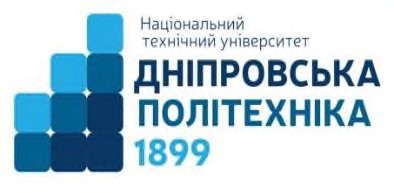 Вченою радою університету від 07.03.2023, протокол №3ПОЛОЖЕННЯПРО ВЧЕНУ РАДУ ІНСТИТУТУ/ФАКУЛЬТЕТУ НАЦІОНАЛЬНОГО ТЕХНІЧНОГО УНІВЕРСИТЕТУ «ДНІПРОВСЬКА ПОЛІТЕХНІКА»Дніпро 2023 Положення про Вчену раду інституту/факультету Національного технічного університету «Дніпровська політехніка», Нац.техн.ун-т.–Д.: НТУ«ДП», 2023 – 7 с.Укладачі:Артем ПАВЛИЧЕНКО, перший проректор;Ірина УДОВИК, декан факультету інформаційних технологійТаїсія КАЛЮЖНА, учений секретар Вченої ради; Віра САЛОВА, начальник навчального відділу; Сергій ГРИЩАК, директор ННІ гуманітарних і соціальних наук; Володимир БУЗИЛО, директор ННІ природокористування.Рецензенти:Юлія ЗАБОЛОТНА, начальник навчально-методичного відділу;Роман ЗГЕРСЬКИЙ, начальник служби внутрішнього аудиту.1. Призначення та сфера застосування1.1. Положення про Вчену раду інституту/факультету (далі – Положення) Національного технічного університету «Дніпровська політехніка» (далі – Університет) розроблено відповідно до вимог законодавства України, Статуту Університету (далі - Статут) і визначає основні завдання, повноваження, порядок формування та напрями діяльності вченої ради інституту/факультету, а також її взаємовідносини з іншими органами управління і самоврядування Університету. 1.2. Положення є основним нормативним документом, що регламентує діяльність вченої ради  інституту/факультету.2. Нормативні документи2.1. Закон України «Про освіту» № 2145 від 05.09.2017 р. (зі змінами).2.2. Закон України «Про вищу освіту» № 1556-VΙΙ від 01.07.2014 р. (зі змінами).2.3. Статут Національного технічного університету «Дніпровська політехніка».2.4. Типове положення про факультет Національного технічного університету «Дніпровська політехніка», Нац.техн.ун-т.–Д.: НТУ«ДП», 2021– 14 с.3. Загальні положення3.1.Вченарадаінституту/факультету є колегіальним органом управління інституту/факультету, яка створюється строком на п’ять років, склад якої затверджується наказом ректора. 4. Склад вченої ради інституту/факультету4.1. Склад Вченої ради інституту/факультету формується на виборних засадах затверджується наказом ректора Університету. Зміни у персональному складі Вченої ради факультету (включення нових і виключення діючих її членів) під час строку її повноважень проводяться шляхом затвердження таких змін наказом ректора Університету.4.2. Вчену раду інституту/факультету очолює її голова, який обирається відкритим голосуванням, із числа членів Вченої ради інституту/факультету, які мають науковий ступінь та / або вчене (почесне) звання, на строк повноважень вченої ради.  На цьому ж засіданні прямим відкритим голосуванням із числа членів Вченої ради інституту/факультету, які мають науковий ступінь та/або вчене (почесне) звання, обирають заступника голови Вченої ради  інституту/факультету.4.2. До складу вченої ради інституту/факультету входять: 1) директор інституту/декан факультету;2) завідувачі кафедр, які входять до складу цього інституту/факультету;3) виборні представники, які представляють науково-педагогічних, наукових працівників;4) виборні представники, які представляють інших працівників інституту/факультету, що працюють у ньому на постійній основі;5) виборні представники з числа здобувачів вищої освіти інституту/факультету.4.3. Представництво усіх категорій виборних працівників від структурних підрозділів інституту/факультету визначається Конференцією трудового колективу інституту/факультету, а виборні представники з числа здобувачів вищої освіти – шляхом прямих відкритих виборів серед здобувачів вищої освіти інституту/факультету. При цьому не менше 75% загальної чисельності її складу становлять науково-педагогічні працівники інституту/факультету, і не менше як 10% – виборні представники з числа здобувачів вищої освіти інституту/факультету.5. Повноваження вченої ради  інституту/факультету5.1. До компетенцій Вченої ради інституту/факультету належать:визначення перспективних напрямів розвитку освітньої, наукової, виховної, інноваційної діяльності інституту/факультету;розгляд та схвалення матеріалів для проходження ліцензування та акредитації;розгляд питань доцільності відкриття (закриття) окремих спеціальностей, освітніх програм;розгляд і схвалення освітніх програм та навчальних планів для кожного рівня вищої освіти;вирішення питань організації навчального процесу інституту/факультету, забезпечення якості освіти та дотримання принципів академічної доброчесності;розгляд і рекомендація до затвердження планів та програм навчання, плани видання навчально-методичних і наукових видань;розгляд та затвердження щорічних звітів про наукову роботу інституту/факультету;обговорення результатів підсумкової та річної атестації здобувачів рівня доктора філософії та докторантів;обрання на посаду таємним голосуванням асистентів, викладачів і старших викладачів, доцентів;розгляд кандидатур щодо присвоєння (позбавлення) вчених звань та подання рекомендації до розгляду на Вченій раді університету;вирішення питань організації освітнього процесу та профорієнтаційної роботи  інституту/факультету;розгляда питань щодо призначення  іменних стипендій здобувачам;затвердження звітів заступників директора інституту/декана факультету, керівників структурних підрозділів за напрямами їх діяльності;подання пропозицій про звільнення директора інституту/декана факультету до конференції трудового колективу факультету (інституту), не менш, як половиною голосів повного складу вченої ради інституту/факультету;погодження рішення про внесення змін до структури факультету, які пов’язані зі створенням або ліквідацією кафедр або інших підрозділів факультету, зміною профілю підготовки фахівців, для подальшого ухвалення Вченою радою університету та затвердження наказом ректора університету;розгляд інших питань, пов'язаних із  діяльністю інституту/факультету і визначених Статутом Університету та чинного законодавства.5.2. Рішення Вченої ради факультету вводяться у дію розпорядженнями директора інституту/декана факультету, а з кадрових питань – наказами ректора. Рішення вченої ради інституту/факультету може бути скасовано Вченою радою Університету за поданням ректора Університету, якщо буде установлено, що воно було прийняте без урахування важливих обставин або суперечить чинним положенням Університету або нормам чинного законодавства України.6. Організація засідань вченої ради факультету6.1. Вчена рада інституту/факультету реалізовує свої повноваження шляхом проведення засідань. Час та місце проведення засідань визначається кожним інститутом/факультетом окремо та доводиться до відома членів Вченої ради.6.2. Позачергове засідання скликає голова Вченої ради інституту/факультету з власної ініціативи або на прохання членів вченої ради інституту/факультету. Дату проведення позачергового засідання визначає голова Вченої ради інституту/факультету.6.3. Хід засідань Вченої ради інституту/факультету фіксується у протоколах, які підписуються головою та ученим секретарем Вченої ради інституту/факультету.6.4. Чергові засідання Вченої ради інституту/факультету проводяться відповідно до плану роботи вченої ради,що затверджується на початку навчального року. Порядок денний кожного засідання формує учений секретар відповідно до плану роботи вченої ради інституту/факультету.6.5. Порядок денний чергового засідання доводиться секретарем вченої ради інституту/факультету персонально до кожного члена ради. Про зміни до порядку денного засідання інформує головуючий при відкритті засідання вченої ради.6.6. Засідання вченої ради інституту/факультету вважається правоможним, якщо на ньому присутні не менш як дві третини її членів. Реєстрація членів ради здійснюється перед початком засідання особистим підписом у листі реєстрації. Кворум визначається на початок засідання і уточнюється під час таємного голосування. Також член вченої ради  вважається присутнім дистанційно на засіданні після верифікації його особи з використанням засобів відеозв’язку секретарем Вченої ради інституту/факультету.6.7. На засідання Вченої ради інституту/факультету можуть бути присутні особи, запрошені головою Вченої ради інституту/факультету з власної ініціативи чи за пропозицією членів ради.6.8.ЗасіданняВченоїради інституту/факультету проводить голова, а за йоговідсутності – заступник голови Вченої ради.6.9. Питання інформаційного чи формального характеру, які не вимагають обговорення та розгорнутого рішення включаються у пункт «Різне» порядку денного.7. Проведення засідань Вченої ради  інституту/факультету7.1. Засідання Вченої ради інституту/факультету починається з реєстрації присутніх у листі реєстрації, яку проводить секретар. 7.2. Головуючий на засіданні Вченої ради  відкриває, веде та закриває засідання;- надає слово для доповіді (співдоповіді), запитань, виступу;- дотримується положень Статуту Університету та діє на підставі цього Положення;- організовує розгляд питань відповідно до цього Положення. 7.3. Головуючий на засіданні має право:- вносити пропозиції з процедурних питань щодо ходу засідання; - об’єднувати обговорення кількох пов’язаних між собою питань; - підсумовувати обговорення питань;- ставити уточнюючі запитання доповідачеві на засіданні;- озвучувати письмові пропозиції та/або іншу інформацію щодо обговорюваного питання або доручати це іншим особам;- здійснювати інші повноваження з метою ефективного проведення засідання.7.4. Рішення Вченої ради інституту/факультету приймаються відкритим або таємним голосуванням у порядку, визначеному цим Положенням.7.5. Відкрите голосування здійснюється підняттям руки. Якщо засідання вченої ради факультету проводиться з використанням засобів відеозв’язку у режимі реального часу, відкрите голосування може проводитися звикористанням програмного забезпечення (засобу), що забезпечує встановлення волевиявлення члена вченої ради факультету при такому голосуванні. Програмне забезпечення (засіб)для проведення відкритого голосування може застосовуватися за рішенням вченої ради інституту/факультету.7.6. Після закінчення кожного голосування його результати оголошуються головуючим на засіданні Вченої ради.7.7. Таємним голосуванням приймаються рішення: - про обрання за конкурсом.7.8. В інших випадках рішення приймаються відкритим голосуванням. 7.9. Таємне голосування здійснюється шляхом подачі бюлетеня, звідміткою про волевиявлення. 7.10.Якщо засідання Вченої ради  проводиться звикористанням засобів відеозв’язку у режимі реального часу, таємне голосування може проводитися з використанням програмного забезпечення (засобу), що забезпечує анонімність і верифікованість такого голосування. Програмне забезпечення (засіб) для проведення таємного голосування може застосовуватися за рішенням Вченої ради інституту/факультету. Протокол лічильної комісії затверджується відкритим голосуванням простою більшістю голосів членів Вченої ради інституту/факультету, які брали участь у засіданні.7.11. Контроль за процедурою таємного голосування здійснює лічильна комісія, яка обирається з членів Вченої ради інституту/факультету відкритим голосуванням.7.12. Голова лічильної комісії доповідає про результати таємного голосування, які заносяться до протоколу. Протокол лічильної комісії підписується усіма членами комісії і затверджується Вченою радою після оголошення результатів шляхом відкритого голосування.7.13. Усі інші рішення Вченої ради факультету вважаються прийнятими, якщо за них проголосували понад 50% членів Вченої ради інституту/факультету, присутніх на цьому засіданні.8. Прикінцеві положення8.1. Це положення приймається Вченою радою Університету і вводиться у дію наказом ректора НТУ «ДП».8.2.ВнесеннязмінабодоповненьдоцьогоПоложенняпроводитьсяшляхом викладення його у новій редакції.